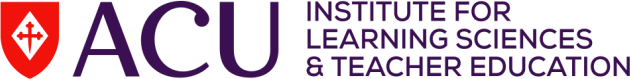 Professor Claire Wyatt-SmithA:	Institute for Learning Sciences & Teacher EducationLevel 4, 229 Elizabeth Street, Brisbane, QLD, 4000 / GPO Box 2587, BRISBANE, QLD, 4001T:	+61 7 3623 7112	M: +61 (0)407 654 391E:	claire.wyatt-smith@acu.edu.au O:	0000-0003-1190-9909Work historyEducationThesisSmith, C.M. (1995). Teachers’ reading practices in the secondary school writing classroom: A reappraisal of the nature and function of pre-specified assessment criteria. (Doctoral thesis, The University of Queensland, Brisbane, Australia).Fields of educational expertiseAssessment and learning analyticsStandards-referenced assessmentPolicy implementation and enactmentTeachers’ work in curriculum implementationStandards, human judgement and moderation practiceLanguage and literacy educationExpertise in mixed method research design including large-scale longitudinal studies in educational assessment, instructional decision-making and standards. Specific methodologies include survey development, analysis of interview talk using a range of methods including discourse analysis and ethnomethodology, and analysis of education policy.Research supervision fieldsEducational assessment, standardsAssessment for learning/formative purposesInstructional decision-makingReading and writing pedagogy and assessmentMultimodal assessmentAssessment in higher educationExpert knowledge in the professions and evaluative judgementFunded researchCompetitive grantsResearch partnerships and consultanciesPublicationsBook series editorWyatt-Smith, C. (Ed.). Teacher education, learning innovation and accountability. Springer International. Wyatt-Smith, C. (Ed.). The enabling power of assessment. Springer International.BooksWyatt-Smith, C., Adie, L., Haynes, M., & Day, C. (2022). Professionalizing teacher education and teaching: Performance assessment, standards and evidence. Routledge.Wyatt-Smith, C., Adie, L., & Nuttall, J. (Eds.). (2021). Teaching performance assessments as a cultural disruptor in initial teacher education: Standards, evidence and collaboration. Springer.Wyatt-Smith, C., Lingard, B., & Heck, E. (Eds.). (2021). Digital disruption in teaching and testing: Assessments, big data, and the transformation of schooling. Routledge. https://doi.org/10.4324/9781003045793Wyatt-Smith, C., & Adie, L. (Eds.). (2018). Innovation and accountability in teacher education: Setting directions for new cultures in teacher education. Springer.https://doi.org/10.1007/978-981-13-2026-2Wyatt-Smith, C., Klenowski, V., & Colbert, P. (Eds.). (2014). Designing assessment for quality learning.Foundation book in the series: The enabling power of assessment. Springer. https://doi.org/10.1007/978-94-007-5902-2Klenowski, V., & Wyatt-Smith, C. M. (2014). Assessment for education: Standards, judgement and Moderation. Sage.Dempster, N., Wyatt-Smith, C., Johnson, G., Neville, M., & Colbert, P. (2014). Gateways to learning: Principals leading literacy in secondary schools. Hong Kong: APCLC-HKPI Monograph Series, 1.Wyatt-Smith, C., Elkins, J., & Gunn, S. (Eds.). (2011). Multiple perspectives on difficulties in learning literacy and numeracy. Springer.Wyatt-Smith, C., & Cumming, J. (2009). (Eds.). Educational assessment in the 21st century: Connecting theory and practice. Springer.Cumming, J., & Wyatt-Smith, C. (Eds.). (2001). Literacy and the Curriculum: Success in Senior Secondary Schooling. ACER Press.Cumming, J., & Wyatt-Smith, C. (Eds.). (2000). Examining the literacy-curriculum relationship in post- compulsory schooling. ACER Press.Cumming, J., & Wyatt-Smith, C. (Eds.). (1998). Ensuring literacy for further education. ACER Press. Wyatt-Smith, C. M. (1995). Writing Pedagogy and Competing Conceptualisations of Student Achievement.Brisbane, AUS: Centre for Literacy Education Research (CLER), Griffith University.Book chaptersWyatt-Smith, C. & Adie, L. (2023). The role of teachers in making and moderating assessment judgements: Opening the black box to challenge paradigms in Australia. In C. Harrison, C. Leung & D. Pepper (Eds.). Educational assessment: The influence of Paul Black on research, pedagogy and practice. Bloomsbury.Lingard, B., Wyatt-Smith, C., & Heck, E. (2021). Transforming schooling through digital disruption: Big data, policy, teaching and assessment. In C. Wyatt-Smith, B. Lingard, & E. Heck (Eds), Digital Disruption in Teaching and Testing: Assessments, Big Data, and the Transformation of Schooling. (pp. 1-33). Routledge.Wyatt-Smith, C., Lingard, B. & Heck, E. (2021). Lenses on COVID-19, Digital Disruption in Teaching and Testing, Routledge, pp. 200–219, doi:10.4324/9781003045793-12Wyatt-Smith, C. & Adie, L. (2021). Introducing a New Model for Online Cross-Institutional Moderation. In C. Wyatt-Smith, L. Adie & J. Nuttall (Eds.), Teaching Performance Assessments as a Cultural Disruptor in Initial Teacher Education, Springer, Singapore, pp. 39-58Wyatt-Smith, C. & Adie, L. 2021, ‘Professional Standards, Evidence and Collaboration: Cultural Disruption in Teacher Education’ in C.  Wyatt-Smith, L.  Adie & J.  Nuttall (Eds.), Teaching Performance Assessments as a Cultural Disruptor in Initial Teacher Education, Springer, Singapore, pp. 3-18Wyatt-Smith, C., Day, C. & Adie, L. 2021, ‘Provocation 5: COVID Triggered Disruption in Teacher Education and Resultant Actions’ in Wyatt-Smith, C., Adie, L. & Nuttall, J. (eds.), Teaching Performance Assessments as a Cultural Disruptor in Initial Teacher Education, Springer, Singapore, pp. 185-192Adie, L., & Wyatt-Smith, C. (2021). The conceptualisation of a teaching performance assessment: Designing for evidence of graduate competence [Forthcoming]. In Wyatt-Smith, C., Adie, L., & Nuttall, J. (Eds.), Teaching performance assessments as a cultural disruptor in initial teacher education: Standards, evidence and collaboration. Springer.Wyatt-Smith, C., & Adie, L. (2021). Standards, evidence and collaboration: Linchpins in educational reform [Forthcoming]. In Wyatt-Smith, C., Adie, L., & Nuttall, J. (Eds.), Teaching performance assessments as a cultural disruptor in initial teacher education: Standards, evidence and collaboration. Springer.Wyatt-Smith, C., & Adie, L. (2021). Disrupting teacher education for sustainable change (2021). In Wyatt-Smith, C., Adie, L., & Nuttall, J. (Eds.), Teaching performance assessments as a cultural disruptor in initial teacher education: Standards, evidence and collaboration. Springer.Wyatt-Smith, C., & Adie, L. (2018). New cultures in teacher education. In C. Wyatt-Smith & L. Adie (Eds.), Innovation and accountability in teacher education: Setting directions for new cultures in teacher education (pp. 1–15). Springer.Adie, L., & Wyatt-Smith, C. (2018). Research–informed conceptualization and design principles of teacher performance assessments: Wrestling with system and site validity. In C. Wyatt-Smith & L. Adie (Eds.), Innovation and accountability in teacher education: Setting directions for new cultures in teacher education (pp. 115–132). Springer.Wyatt-Smith, C., & Adie, L. (2018). Assessment: The trilogy of standards, evidence and judgement in Australian education reform. In A. Reid, & D. Price (Eds.), The Australian Curriculum: Promises, problems and possibilities (pp. 163–176). Australian Curriculum Studies Association.  Bridges, S., Wyatt-Smith, C., & Botelho, M. (2017). Clinical assessment judgements and ‘Connoisseurship’:Surfacing curriculum–wide standards through transdisciplinary dialogue. In D. Carless, S.M. Bridges,C.K.Y. Chan, & R. Golfcheski (Eds.), Scaling up assessment for learning in higher education (pp. 81–98). Springer.Wyatt-Smith, C. M., Adie, L.E., Van der Kleij, F., & Cumming, J. (2017). Assessment. In D. Pendergast, & N. Bahr (Eds.), Teaching Middle Years: Rethinking curriculum, pedagogy and assessment (3rd ed., pp. 301–320). Allen & Unwin.Cumming, J.J., Maxwell, G.S., & Wyatt-Smith, C.M. (2016). School leadership in assessment in an environment of external accountability: Developing an assessment for learning culture. In G. Johnson, & N. Dempster (Eds.), Leadership in diverse learning contexts, studies in educational leadership (pp. 221–237). Springer.Wyatt-Smith, C., & Looney, A. (2016). Professional standards and the assessment work of teachers. In D. Wise, L. Hayward, & J. Pandya (Eds.), The SAGE handbook of curriculum, pedagogy and assessment (pp. 805–820). Sage.Ng, C., Wyatt-Smith, C., & Bartlett, B. (2016). Disadvantaged students’ voices on national testing: The submersion of NAPLAN’s formative potential. In B. Lingard, G. Thompson, & S. Sellar (Eds.), National testing in schools: An Australian assessment (pp. 152–163). Routledge.Cumming, J., Wyatt-Smith, C. & Colbert, P. (2015). Students at risk and NAPLAN: The collateral damage. In B. Lingard, G. Thompson, & S. Sellar (Eds.), National testing in schools: An Australian assessment (pp. 126–138). Routledge.Wyatt-Smith, C., Klenowski, V., & Colbert, P. (2014). Assessment understood as enabling: A time to rebalance improvement and accountability goals. In C. Wyatt-Smith, V. Klenowski, & P. Colbert. (Eds.), Designing assessment for quality learning (pp. 1–19). Springer.Wyatt-Smith, C., & Klenowski, V. (2014). Elements of better assessment for the improvement of learning: A focus on quality, professional judgment and social moderation. In C. Wyatt-Smith, V. Klenowski, & P. Colbert. (Eds.), Designing assessment for quality learning (pp. 191–206). Springer.Kimber, K., & Wyatt-Smith, C. (2014). Designing next generation assessment. In C. Wyatt-Smith, V. Klenowski, & P. Colbert. (Eds.), Designing assessment for quality learning (pp. 357–371). Springer.Wyatt-Smith, C.M., & Kimber, K. (2013). Reframing literacy for a screen–based age: A case for digital mindsets. In A. Steele & E. Silliman (Eds.), Handbook of language and literacy: Development and disorders (2nd ed., pp.127–144). Guilford Publications.Ng, C., Bartlett, B., Wyatt-Smith, C. (2013). Developing engaging reading pedagogies for disadvantaged students in low SES Australian schools: Lessons Learnt from students’ voices. In J. O’Meara (Ed.), Refereed Proceedings of 57th World Assembly of International Council for Education on Teaching (pp. 543–549). ICET Council.Shaban, R., Wyatt-Smith, C., & Cumming, J. (2012). The mental health patient in the pre–hospital emergency care setting. In R. Townsend, & M. Luck, (Eds.), Applied paramedic law and ethics (pp. 225–249). Elsevier Australia.Wyatt-Smith, C., & Elkins, J. (2011). Theoretical frameworks and ways of seeing: Operating at the intersection literacy, numeracy and learning difficulties. In C. Wyatt-Smith, J. Elkins, & S. Gunn (Eds.), Multiple perspectives on difficulties in literacy and numeracy learning (pp. 1–15). Springer.Gunn, S., & Wyatt-Smith, C. (2011). Learning difficulties, literacy and numeracy: Conversations across the fields. In C. Wyatt-Smith, J. Elkins, & S. Gunn (Eds.), Multiple perspectives on difficulties in literacy and numeracy learning (pp. 17–48). Springer.Elkins, J., & Wyatt-Smith, C. (2011). Breaking down the silos: The search for an evidentiary base. In C. Wyatt-Smith, J. Elkins, & S. Gunn (Eds.), Multiple perspectives on difficulties in literacy and numeracy learning (pp. 349–357). Springer.Wyatt-Smith, C. M., Cumming, J., Elkins, J., & Colbert, P. (2010). Assessment. In D. Pendergast & N. Bahr (Eds.), Teaching middle years: Rethinking curriculum, pedagogy and assessment (2nd ed) (pp. 319– 344). Allen & Unwin.Kimber, K., & Wyatt-Smith, C. (2010). Student assessment and digital futures: How shall we know them? InG. Finger, & M. Lee (Eds.), Developing a networked school community: A guide to realising vision. (pp. 259–276). ACER Press.Kimber, K., & Wyatt-Smith, C. (2009). Valued knowledges and core capacities for digital learners: Claiming spaces for quality assessment. In A. Burke, & R. F. Hammett (Eds.), Assessing new literacies: Perspectives from the classroom (pp. 133–156). Peter Lang.Cumming, J. J., & Wyatt-Smith, C. (2009). Framing assessment today for the future: Issues and challenges. In C. Wyatt-Smith & J.J. Cumming, (Eds.), Educational Assessment in the 21st Century: Connecting theory and practice (pp. 1–16). Springer.Wyatt-Smith, C. M., & Gunn, S. (2009). Towards theorising assessment as critical inquiry. In C. Wyatt- Smith, & J. Cumming (Eds.), Educational assessment in the 21st century: Connecting theory and practice (pp. 83–102). Springer.Kimber, K., & Wyatt-Smith, C. M. (2008). Assessing digital literacies: Can assessment ever be the same? In L, Unsworth (Ed.), New literacies and the English curriculum: Multimodal perspectives (pp. 328– 352). Continuum.Wyatt-Smith, C. M., & Elkins, J. (2008). Multimodal reading and comprehension in online environments. In D.J. Leu, J. Coiro, M. Knobel, & C. Lankshear (Eds.), Handbook of research on new literacies (pp. 899–940). Lawrence Erlbaum Associates.Wyatt-Smith, C. M., Cumming, J., & Elkins, J. (2005). Opportunity to enhance learning: Redesigning assessment to sustain student engagement in the middle years. In D. Pendergast, & N. Bahr (Eds.), Middle years reform (pp. 271–299). Allen & Unwin.Castleton, G., & Wyatt-Smith, C. (2005). Investigating digital curricular literacies: resolving dilemmas of researching multimodal technologically mediated literacy practices. 54th Year Book of the National Reading Conference, 144–156. National Reading Conference: Wisconsin.Wyatt-Smith, C. (2003). Exploring the relationship between large–scale testing programs and classroom– based assessment: A focus on teachers’ accounts. In H. Fehring (Ed.), Literacy assessment: A collection of articles from the Australian Literacy Educators’ Association (pp. 144–163). The International Reading Association.Cumming, J., & Wyatt-Smith, C. M. (2001). A multi–theoretical and multi–disciplinary approach to literacy education and curriculum research. In J. Cumming, & C.M. Wyatt-Smith (Eds.), Literacy and the curriculum: Success in senior secondary schooling (pp. 2–11). ACER Press.Wyatt-Smith, C. M. (2001). The function of evaluative talk to structure instructional sequences. In J. Cumming, & C.M. Wyatt-Smith (Eds.), Literacy and the curriculum: Success in senior secondary schooling (pp. 117–131). ACER Press.Wyatt-Smith, C. M. (1999). The framing of teacher response to student writing. In Australian Association for the Teaching of English, Responding to student writing: Continuing conversations (pp. 271–285). Norwood, Australia: Author.ArticlesAdie, L., Wyatt-Smith, C., Finch, M., & DeLuca, C. (2024). Evidence of teacher assessment work and its relationship to their assessment identity. Teaching and Teacher Education, 141, 104518, 1–10. https://doi.org/10.1016/j.tate.2024.104518Wyatt-Smith, C., Adie, L., & Harris, L. (2024). Supporting teacher judgement and decision-making: Using focused analysis to help teachers see students, learning, and quality in assessment data. British Educational Research Journal, 00, 1–29. https://doi.org/10.1002/berj.3984Adie, L., Gallagher, J., Wyatt-Smith, C., Spina, N., DeLuca, C. (2023). Mediating teachers’ assessment work. The Australian Educational Researcher. https://doi.org/10.1007/s13384-023-00675-z Lingard, B., & Wyatt-Smith, C. (2023). Socially just assessment practices in systems and schools: The place of the new technologies. UNESCO:  The Blue Dot.Harris, L., Adie, L., & Wyatt-Smith, C. (2022). Learning progression-based assessments: A systematic review of student and teacher uses. Review of Educational Research. https://doi.org/10.3102/00346543221081552Wyatt-Smith, C. & Adie, L. (2021). The development of students’ evaluative expertise: Enabling conditions for integrating criteria into pedagogic practice. Journal of Curriculum Studies, 53(4), 399-419. https://doi.org/10.1080/00220272.2019.1624831Wyatt-Smith, C., Humphry, S., Adie, L., & Colbert, P. (2020). The application of pairwise comparisons to form scaled exemplars as a basis for setting and exemplifying standards in teacher education.Assessment in Education: Principles, Policy and Practice, 27(1), 65-86. https://doi.org/10.1080/0969594X.2020.1712326Wyatt-Smith, C. & Adie, L. (2019). The development of students’ evaluative expertise: Enabling conditions for integrating criteria into pedagogic practice. Journal of Curriculum Studies. https://doi.org/10.1080/00220272.2019.1624831Alexander, C., Wyatt-Smith, C., & Du Plessis, A. (2020). The role of motivations and perceptions on the retention of inservice teachers. Teaching and Teacher Education, 96, 103186. https://doi.org/10.1016/j.tate.2020.103186Harris, L., Wyatt-Smith, C., & Adie, L. E. (2020). Using data walls to display assessment results: A review of their affective impacts on teachers and students. Teachers and Teaching, 26(1), 50-66, https://doi.org/10.1080/13540602.2020.1739018Adie, L. E., Harris, L., & Wyatt-Smith, C. (2020). Examining research into the use of data walls for teaching and learning: How are they being implemented within data use cycles? Teaching and Teacher Education, 89, 103012. https://doi.org/10.1016/j.tate.2019.103012Volante, L., DeLuca, C., Baker, E., Harju-Luukkainen, H., Heritage, M., Schneider, C., Stobart, G., Tan, K., Wyatt-Smith, C., Adie, L. (2020). Synergy and tension between large-scale and classroom assessment: International trends. Educational Measurement: Issues and Practice. https://doi.org/10.1111/emip.12382Adie, L., & Wyatt-Smith, C. (2019). Fidelity of summative performance assessment in initial teacher education: The intersection of standardisation and authenticity. Asia–Pacific Journal of Teacher Education. https://doi.org/10.1080/1359866X.2019.1606892Wyatt-Smith, C., Alexander, C., Fishburne, D., & McMahon, P. (2017). Standards of practice to standards of evidence: Developing assessment capable teachers. Assessment in Education: Principles, Policy and Practice, 24 (2), 250–270.Wyatt-Smith, C., & Jackson, C. (2016). NAPLAN data on writing: A picture of accelerating negative change.Australian Journal of Language and Literacy, 39(3), 233–244.Birenbaum, M., DeLuca, C., Earl, L., Heritage, M., Klenowski, V., Looney, A., & Wyatt-Smith, C. (2015). International trends in the implementation of assessment for learning: Implications for policy and practice. Policy Futures in Education, 13(1), 117–140. (authorship: alphabetical)Wyatt-Smith, C. (2015). Assessment standards, ‘intentional alignment’, and dialogic inquiry. Research Conference, 40-44.Pascoe, J., & Wyatt-Smith, C. (2013). Curriculum literacies and the school garden. Literacy learning: The middle years, 21(1), 34.Wyatt-Smith, C., & Klenowski, V. (2013). Explicit, latent and meta–criteria: Types of criteria at play in professional judgement practice. Assessment in Education: Principles, Policy and Practice, 20(1), 35– 52.Ng, C., Bartlett, B., Wyatt-Smith, C., & Wyvill, J. (2012). Are disadvantaged students unmotivated to read? An interview study of engaged and disengaged readers in low SES Australian schools. International Journal for Cross-Disciplinary Subjects in Education (IJCDSE), 2(2), 1005–1013.Klenowski, V., & Wyatt-Smith, C.M. (2012). The impact of high stakes testing on learning: The Australian story. Assessment in Education: Principles, Policy & Practice, 19(1), 65–79.Colbert, P., Wyatt-Smith, C., & Klenowski, V. (2012). A systems level approach to building sustainable assessment cultures: Moderation, quality task design and dependability of judgement. Policy Futures in Education, 10(4), 386–401.https://doi.org/10.2304%2Fpfie.2012.10.4.386Cumming, J., Kimber, K., & Wyatt-Smith C. (2012). Enacting policy, curriculum and teacher conceptualisations of multimodal literacy and English in assessment and accountability. English in Australia, 47(1), 9–18.Adie, L., Klenowski, V., & Wyatt-Smith, C. (2012). Towards an understanding of teacher judgement in the context of social moderation. Educational Review, 64(2), 223–240.Connolly, S., Klenowski, V., & Wyatt-Smith, C. (2012). Moderation and consistency of teacher judgement:Teachers’ views. British Educational Research Journal, 38(4), 593-614.Cumming, J., Kimber, K., & Wyatt-Smith C. (2011). Historic Australian conceptualisations of English, literacy and multimodality in policy and curriculum and conflicts with educational accountability. English in Australia, 46(3), 42–54.Wyatt-Smith, C.M., & Klenowski, V. (2010). The role and purpose of standards in the context of national curriculum and assessment reform for accountability, improvement and equity in student learning. Curriculum Perspectives 30(3), 37–47.Wyatt-Smith, C. M., Klenowski, V., & Gunn, S. (2010). The centrality of teachers’ judgement practice in assessment: A study of standards in moderation. Assessment in Education: Principles, policy & practice, 17(1), 59–75.Kimber, K. & Wyatt-Smith, C. (2010). Secondary students’ online use and creation of knowledge: Refocusing priority for quality assessment and learning. Australasian Journal of Educational Technology, 26(5), 607–625.Klenowski, V., & Wyatt-Smith, C.M. (2010). Standards, teacher judgement and moderation in contexts of national curriculum and assessment reform. Assessment Matters, 2, 107–131.Klenowski, V., & Wyatt-Smith, C.M. (2010). Standards–driven reform Years 1–10: Moderation an optional extra? Australian Educational Researcher, 37(2), 21–40.Wyatt-Smith, C., & Kimber, K. (2009). Working multimodally: Challenges for assessment. English Teaching: Practice and Critique, English afloat on a digital sea (special issue), 8(3), 70–90.Wyatt-Smith, C. M. (2008). Literacy testing and quality. Curriculum Perspectives, 28(3), 59–64.Wyatt-Smith, C. M., Bridges, S., & Hedemann, M., & Neville, M. (2008). Designing professional learning for effecting change: Partnerships for local and system networks. The Australian Educational Researcher, 35(3), 1–20.Green, J., Skukauskaite, A., & Wyatt-Smith, C. (2007). Classroom interaction, meaning construction and curriculum change: International directions across curriculum. Journal of Classroom Interaction, 41(1,2), 4–62.Cooksey, R., Freebody, P., & Wyatt-Smith, C. M. (2007). Assessment as judgment-in-context: Analysing how teachers evaluate students’ writing. Educational Research and Evaluation, 13(5), 401–434.Kimber, K., & Wyatt-Smith, C. M. (2006). Using and creating knowledge with new technologies: A case for students-as-designers. Learning, Media and Technology, 31(1), 19–34.Wyatt-Smith, C., & Castleton, G. (2005). Examining how teachers judge student writing: An Australian case study. Journal of Curriculum Studies, 37(2), 131–154. https://doi.org/10.1080/0022027032000242887Woods, A., Wyatt-Smith, C., & Elkins, J. (2005). Learning difficulties in the Australian context: Policy, research and practice. Curriculum Perspectives, 25(3), 1–14.Wyatt-Smith, C. M., & Kimber, K. (2005). Valuing and evaluating student-generated online multimodal texts: rethinking what counts. English in Education, 39(2), 22–43. https://doi.org/10.1111/j.1754- 8845.2005.tb00615.xWyatt-Smith, C. & Castleton, G. (2004). Factors affecting writing achievement: Mapping teacher beliefs.English in Education, 38(1), 37–61. https://doi.org/10.1111/j.1754-8845.2004.tb00772.xFreebody, P., & Wyatt-Smith, C. (2004). The assessment of literacy: working the zone between ‘system’ and ‘site’ validity. Journal of Educational Enquiry, 5(2), 30–49. https://ojs.unisa.edu.au/index.php/EDEQ/article/view/508Shaban, R., Wyatt-Smith, C., & Cumming, J. (2004). Uncertainty, error and risk in human clinical judgment: Introductory theoretical frameworks in paramedic practice. Journal of Emergency Primary Health Care, 2(1–2), 1–12. https://doi.org/10.33151/ajp.2.1.263Wyatt-Smith, C., Castleton, G., & Ryan, J. (2004). New research methodologies for researching new literacies. The International Journal of Learning, 11, 421–429. http://ecite.utas.edu.au/60514Wyatt-Smith, C., & Pascoe, J. (2003). Reporting literacy outcomes in middle schooling: Exploring what parents say about testing and improvement. Australian Journal of Middle Schooling, 3(1), 15–23. https://acuresearchbank.acu.edu.au/item/8q044/reporting-literacy-outcomes-in-middle-schooling- exploring-what-parents-say-about-testing-and-improvementWyatt-Smith, C., Castleton, G., Freebody, P., & Cooksey, R. (2003). The nature of teachers’ qualitative judgements: A matter of context and salience. Part I. Australian Journal of Language and Literacy, 26(2), 11–32. https://search.informit.org/doi/pdf/10.3316/ielapa.146420444161811Wyatt-Smith, C., Castleton, G., Cooksey, R., & Freebody, P. (2003). The nature of teachers’ qualitative judgements: A matter of context and salience. Part II. Australian Journal of Language and Literacy, 26(2), 33–42.https://search.informit.com.au/documentSummary;dn=146439077133070;res=IELINDWyatt-Smith, C. M., & Cumming, J.J. (2003). Curriculum literacies: Expanding domains of assessment.Assessment in Education: Principles, policy and practice, 10(1), 47–59. https://doi.org/10.1080/09695940301690Wyatt-Smith, C. (2002). Moving beyond ‘English and literacy’ to ‘English literacies’: Bringing together thestudy of texts and social practices. English in Australia, 134, 57–66.Wyatt-Smith, C., & Murphy, J. (2002). An Australian proposal for doing critical literacy assessment: the case of writing. English in Education, 36(3), 4–19. https://doi.org/10.1111/j.1754- 8845.2002.tb00763.xWyatt-Smith, C. M., & Campbell, R. (2002). What counts as quality literacy assessment in middle schooling. Curriculum Perspectives, 22(3), 1–12.Sim, C., Wyatt-Smith, C. M., & Dempster, N. (2002). How well prepared are Australian teachers to meet the challenge of raising standards of English literacy? Australian College of Education On–line Refereed Articles (ORA 22) ISSN 1447–5111. https://acuresearchbank.acu.edu.au/item/85x3y/how-well- prepared-are-australian-teachers-to-meet-the-challenge-of-raising-standards-of-english-literacyWyatt-Smith, C. M., & Murphy, J. (2001). What English counts as writing assessment: An Australian move to mainstream critical literacy. English in Education. National Association for the Teaching of English, United Kingdom, 35(1), 12–31. https://doi.org/10.1111/j.1754-8845.2001.tb00731.xMorgan, W., & Wyatt-Smith, C. M. (2000). Improper accountability: towards a theory of critical literacy and assessment. Assessment in Education: Principles, Policy & Practice, 17, 123–142. https://doi.org/10.1080/713613326Wyatt-Smith, C. M., & Cumming, J.J. (2000). The literacy demands of assessment practices in post– compulsory schooling. Literacy Learning: The Middle Years, 8(1), 21–32. https://core.ac.uk/download/pdf/143893319.pdfWyatt-Smith, C. M. (2000). English teaching and curriculum politics in Queensland: Profiling the debates around the English/literacy interface. English in Australia 1, 127–128, 71–79.Wyatt-Smith, C. M. (2000). Exploring the relationship between large–scale literacy testing programs and classroom–based assessment: a focus on teachers' accounts. Australian Journal of Language and Literacy, 23(2), 109–127. https://search.informit.com.au/fullText;dn=220915063252095;res=IELINDWyatt-Smith, C. M., & Pascoe, J. (2000). Teacher indexes of Year 5 writing performance. Literacy Learning: The Middle Years, 8(2), 23–33.Wyatt-Smith, C. M. (1999). Reading for assessment: How teachers ascribe meaning and value to student writing. Assessment in Education: Principles, Policy & Practice, 6(2), 195–224. https://doi.org/10.1080/09695949992874Wyatt-Smith, C. M., & Dooley, K. (1999). Cultural compromise? The fate of the Mayer Eighth Key Competency. Discourse: Studies in the cultural politics of education, 20(1), 125–139. https://doi.org/10.1080/0159630990200108Wyatt-Smith, C. M., Cumming, J., Ryan, J., & Doig, S. (1999). Capturing students’ experiences of the enacted curriculum: The concept of curriculum literacies. Literacy Learning: Secondary Thoughts, 7(1), 29–35.Wyatt-Smith, C. M., & Cumming, J. J. (1999). Examining the literacy demands of the enacted curriculum.Literacy Learning: Secondary Thoughts, 7(2), 19–31. https://eric.ed.gov/?id=EJ594643 Cumming, J. J., Wyatt-Smith, C. M., Ryan, J., & Doig, S. M. (1999). The literacy–curriculum interface:literacy demands of the curriculum in post–compulsory schooling. Queensland Journal of Educational Research, 15(1), 133–139. https://core.ac.uk/download/pdf/143871831.pdfWyatt-Smith, C. M. (1998). Standardised testing: In whose interests? English in Australia, 122, 89–93. https://search.informit.com.au/fullText;dn=566757530986266;res=IELAPADoig, S. M, Wyatt-Smith, C. M., Cumming, J. J., & Ryan, S. (1998). The evolution of language education within official accounts of Queensland curriculum. Queensland Journal of Educational Research, 14(1), 4–44.Wyatt-Smith, C. M. (1998). Interrogating the benchmarks. English in Australia, 123, 20–29. https://search.informit.com.au/fullText;dn=566142642934745;res=IELAPAWyatt-Smith, C. M., & Ludwig, C. (1998). Teacher roles in large scale literacy assessment. Curriculum perspectives, 18(3), 1–14. https://acuresearchbank.acu.edu.au/item/8684y/teachers-roles-in-large- scale-literacy-assessmentJohnson, G., Wyatt-Smith, C. M., & Garton, J. (1998). Using the internet to enhance the literacy curriculum. Literacy learning: Secondary thoughts, 6(2), 34–43. https://search.informit.com.au/fullText;dn=90817;res=AEIPTWyatt-Smith, C. M., & Cumming, J. J. (1998). Literacy beyond the early years. Education Quarterly.Australian Curriculum Corporation. Issue Two: 42–44.Wyatt-Smith, C. M. (1997). Teaching and assessing writing: An Australian perspective. English in Education, 31(3), 8–22. https://doi.org/10.1111/j.1754-8845.1997.tb00129.xWyatt-Smith, C. M. (1997). Rethinking the achievement of the student writer. Australian Journal of Language and Literacy, 20(3), 183–196. https://search.informit.com.au/fullText;dn=228889974950605;res=IELINDWyatt-Smith, C. M. & Dooley, K. (1997). Shaping Australian policy on cultural understandings: Alternative approaches to inclusive education. International Journal of Inclusive Education, 1(3), 267–282. https://doi.org/10.1080/1360311970010304Wyatt-Smith, C. M., Johnson, G., & Garton, J. (1997). An intergenerational approach to teaching technology–based literacy. Literacy Learning: Secondary thoughts, 5(2), 53–60. https://acuresearchbank.acu.edu.au/item/88q1w/an-intergenerational-approach-to-teaching- technology-based-literacyMeiers, M., & Wyatt-Smith, C. M. (Eds). (1996). Epilogue: English in Australia: Commentary. English in Australia, 117, 85–86. https://search.informit.com.au/fullText;dn=544863789757881;res=IELHSSWyatt-Smith, C. M., & Ludwig, C. (1996). Implementing the national English Statement and Profile in Queensland. English in Australia, 117, 32–43. https://search.informit.com.au/fullText;dn=547528304647804;res=IELAPAWyatt-Smith, C. M. (1996). Teachers’ reading practices: The interplay of pre–specified assessment criteria and other factors. Literacy Learning: Secondary thoughts, 4(2), 4–17. https://core.ac.uk/download/pdf/143872044.pdfWyatt-Smith, C. M., & Burke, E. (1996). Rethinking literacies in university education: Perceptions of Australian non–English speaking background students. English in Australia, 115, 43–51. https://search.informit.com.au/fullText;dn=549857426055079;res=IELHSSBurke, E., & Wyatt-Smith, C. M. (1996). Academic and Non-Academic Difficulties: Perceptions of Graduate Non-English Speaking Background Students. Teaching English as a second or foreign language: An electronic journal (TESL–EJ), 12(1). http://tesl-ej.org/ej05/a1.htmlSmith, C. M., & Castleton, G. (1995). NESB workers’ literacy as a workplace health and safety Issue.Critical Forum, 4(1), 51–63. https://search.informit.com.au/fullText;res=IELAPA;dn=960504591 Wyatt-Smith, C. M., & Castleton, G. (1995). Non-English speaking background workers’ literacies: Aworkplace health and safety issue. Open Letter – Australian Journal for Adult Literacy Research and Practice, 5(2), 3–14. https://search.informit.com.au/fullText;res=IELAPA;dn=960504591ReportsWyatt-Smith, C., Holloway, J., Alexander, C., Harris, L., Day, C., & Marcy, A. (2022). Reviewing the evidence base: Attraction, pathways and retention. Association of Independent Schools New South Wale and Australian Catholic University: ISBN: 978-1-922325-14-3Wyatt-Smith, C., Haynes, M., Day, C., Spallek, M., & Smith, A. (2021). Quality of initial teacher education through longitudinal analysis of linked datasets. Study 1: Examining performance trajectories from admission to graduation: Final report. Australian Catholic University. ISBN: 978-1-922097-98-9Wyatt-Smith, C., Haynes, M., Day, C., Spallek, M., & Smith, A. (2021). Quality of initial teacher education through longitudinal analysis of linked datasets. Study 1: Examining performance trajectories from admission to graduation: Executive summary. Australian Catholic University. ISBN: 978-1-922097-99-6. https://www.dese.gov.au/download/11493/quality-initial-teacher-education-through-longitudinal-analysis-linked-datasets-workforce-study/22006/document/pdfMcGaw, B., Louden, W., & Wyatt-Smith, C. (2020). NAPLAN Review Final Report. State of New South Wales (Department of Education), State of Queensland (Department of Education), State of Victoria (Department of Education and Training), and Australian Capital Territory. ISBN: 978-0-6480638-1-0. NAPLAN Review Final ReportWyatt-Smith, C., Jackson, C., Borooah, V., Whalley, K. (2020). Australian Writing Survey: How is writing taught in classrooms? Summary Report. Brisbane, Australia: Institute for Learning Sciences and Teacher Education, Australian Catholic University. ISBN: 978-1-922097-58-3.Wyatt-Smith, C., Lingard, B., & Heck, E. (2019). Digital learning assessments and big data: Implications for teacher professionalism: Education Research and Foresight Working Paper No 25. UNESCO Education Research and Foresight, Paris. https://unesdoc.unesco.org/ark:/48223/pf0000370940Wyatt-Smith, C., & Jackson, C. (2019). NAPLAN Writing Assessment Review: Exploring what is valued. A report prepared for Australian Curriculum Assessment Reporting Authority. Brisbane, QLD. ISBN: 978-1-922097-88-0.Wyatt-Smith, C., Du Plessis, A., & Fielding-Wells, J. (2019). Guiding principles for curriculum supports. A report prepared for the Victorian Department of Education and Training. Brisbane, QLD.Wyatt-Smith, C., Day, C., Adie, L., & Pendergast, D. (2019). Assessing professional experience in initial teacher education: Evidence, judgement and self-efficacy. Brisbane, Australia: Institute for Learning Sciences and Teacher Education, Australian Catholic University.Wyatt-Smith, C., Adie, L., & Harris, L. (2018). Evidentiary decision-making: The Nature and function of data walls as data visualisation. A report prepared for the Independent Education Union, Melbourne, VIC. Brisbane, QLD: Institute for Learning Sciences and Teacher Education, Australian Catholic University. ISBN: 978-1-922097-61-3.Wyatt-Smith, C., & Jackson, C. (2018). How is writing taught in NSW classrooms? A report prepared for New South Wales Education Studies Authority. Brisbane, Australia: Institute for Learning Sciences and Teacher Education, Australian Catholic University. ISBN: 978-1-922097-59-0.Wyatt-Smith C., & Adie, L. (2018). The next era in Queensland Secondary School Assessment: 2019-. A report prepared for Brisbane Catholic Education. Brisbane, Australia: Institute for Learning Sciences and Teacher Education, Australian Catholic University.Wyatt-Smith, C. (2017). The standards project: Graduate Teacher Performance (GTPA) Trial Final Report. A report prepared for AITSL’s Teaching Performance Grant Program. Brisbane, Australia: Learning Sciences Institute Australia, Australian Catholic University. ISBN: 978-1-922097-57-6.Wyatt-Smith, C., Du Plessis, A., Hand, K., Wang, J., Alexander, C., & Colbert, P. (2017). Why choose teaching? A matter of choice: Evidence from the field. A report prepared for the Queensland College of Teachers. Brisbane, Australia: Learning Sciences institute Australia. ISBN: 978-0-9803645-3-8.Wyatt-Smith, C., Cumming, J., Unsworth, L., Humphrey, S., Adie, L., & Jackson, C. (2017). Research Partnerships and Improvement Science: Using data to inform the teaching of writing and assessment. Queensland Department of Education and Training (Education Horizon) & Queensland Department of Education and Training (State Schools - Performance Division). Brisbane, Australia: Learning Sciences Institute Australia, Australian Catholic University. https://research.det.qld.gov.au/#/findings/4Wyatt-Smith, C.M., & Colbert, P.J. (2014). An account of the inner workings of standards, judgement and moderation: A previously untold evidence-based narrative. Informing paper for the Review of Queensland Senior Assessment and School Reporting and Tertiary Entrance Processes undertaken by Australian Council for Educational Research (ACER). Brisbane, Australia: Learning Sciences Institute Australia, Australian Catholic University. Retrieved from: http://www.acer.edu.au/files/Wyatt- SmithColbert_InformingPaper_Final.pdfJohnson, G., Wyatt-Smith, C., Dempster, N., Neville, M., & Colbert, P. (2013). Leading learning in the secondary context: Reflections on the SPALL Project. Brisbane, Australia: Griffith University.Johnson, G., Wyatt-Smith, C., Colbert, P., & Klieve, H. (2011). Evaluation of the Literacy–Key to Learning: Framework for Action 2006-2009. Brisbane, Australia: Griffith University.Wyatt-Smith, C., Johnson, G., & Colbert, P. (2011). Evaluation of the Literacy Leadership and Sustainable Whole-School Approaches Pilot. Brisbane, Australia: Griffith University.Wyatt-Smith, C. M., & Colbert, P. (2008). Evaluation of the 2008 trial of the QCAT school-devised assessment model. Final Evaluation Report for the Department of Education, Training and the Arts. Brisbane, Australia: Department of Education, Training and Youth Affairs and Griffith University.Wyatt-Smith, C. M., & Bridges, S. (2008). Meeting in the middle–assessment, pedagogy, learning and students at educational disadvantage. Final Evaluation Report for the Department of Education, Science and Training (DEST) on Literacy and Numeracy in the Middle years of Schooling. Brisbane, Australia: DEST.Wyatt-Smith, C. M., & Gunn, S. (2008). Evidence-based research to inform policy and practice in improving literacy outcomes for students across the stages of schooling. Melbourne, Australia: Department of Education and Training.Wyatt-Smith, C., & Matters, G. (2007). Proposal for a new model of senior assessment: Realising potentials.Report prepared for the Queensland Studies Authority. Brisbane, Australia: Griffith University and Australian Council for Educational Research.Wyatt-Smith, C. M. & Gunn, S. (2007). Evidence-based research for expert literacy teaching. Paper No. 12 (Unpublished). Melbourne, Australia: Department of Education and Early Childhood Development.Wyatt-Smith, C. M., Elkins, J., Colbert, P., Gunn, S. J., & Muspratt, A. (2007). Changing the nature of support provision. Students with learning difficulties: Interventions in literacy and numeracy project (InLaN). Canberra, Australia: Department of Education, Science and Training, Australian Government.  Czislowski-McKenna, A. T., Cumming, J .J., Wyatt-Smith, C. M., & Elkins, J. (2006). Literacy Teaching and Learning in Victorian Schools. Centre for Learning Research and the Centre for Applied Language, Literacy and Communication Studies at Griffith University Wyatt-Smith, C., Dooley, K., Geoghegan, C., Price, J., & Johnson, G. (1997). Cultural understandings as the eighth key competency: Policy and Practice Queensland University of Technology.Editorial rolesEditorial board membershipsInvited member, Editorial Board, Assessment in Education: Principles, Policy & PracticeInvited member, Editorial Board, The Curriculum Journal, British Education Research AssociationInvited member, Editorial Advisory Board, Australian Journal of Language and Literacy Education.Invited reviewerReading Research QuarterlyThe Curriculum JournalLinguistics in EducationAssessment in Education: Principles, Policy & PracticeTeaching EducationAustralian Journal of Language and LiteracyAustralian Vocational Education ReviewSpringer International.Scholarly contribution2020 European e-Learning Excellence Awards, second place awarded to the Graduate Teacher Performance Assessment project team2018 ACU Vice-Chancellor’s Staff Excellence Medal Winner: Excellence in research and researchpartnershipsAustralian Council for Educational Leaders 2015 Queensland Honorary Fellowship AwardTeaching Professorial Fellowship, National Council for Curriculum and Assessment (NCCA), Ireland.Invited Member, Expert Advisory Group for Literacy, Australian Government (2013- )Inaugural Professorial Teaching Fellow – research based teaching on the use of standards and judgement in arriving at grading decisions in HKU Faculties of Dentistry and EducationAustralian Research Council Competitive Grants Scheme AssessorAustralian Research Council Excellence in Research for Australia Panel MemberResearch Excellence Award, Griffith UniversityAppointed member, Research Evaluation Committee, ERA 2012-2013 (invited additional contribution: paper on standards, judgement and moderation for informing ERA 2015).PositionOrganisationYearsDirectorResearch Centre for Digital Data and Assessment in Education, Australian Catholic University (ACU)2020 -DirectorInstitute for Learning Sciences & Teacher Education (formerly Learning Sciences Institute Australia), ACU2014 -Foundation Series EditorTeacher Education, Learning Innovation and Accountability, Springer International.2018 - 2024Foundation Series EditorThe Enabling Power of Assessment, Springer International.2014 - 2024Executive DeanFaculty of Education and Arts, ACU2013 - 2014Group Dean (Academic)Arts, Education and Law Group, Griffith University (GU)2010 - 2013DeanFaculty of Education, GU2006 - 2010ProfessorFaculty of Education, GU2005 - 2013Research DirectorCentre for Applied Language, Literacy and Communication Studies, GU2003 - 2006Associate ProfessorFaculty of Education, GU2001 - 2005Co-DirectorResearch Centre for Literacy Education Research1997 - 2002Senior LecturerFaculty of Education, GU1997 - 2005Lecturer (continuing)Faculty of Education, GU1994 - 2005Lecturer (FT/contract)School of Language and Literacy Education Queensland University of Technology (QUT)1993 - 1994Lecturer/Tutor (PT)The University of Queensland and QUT1987 - 1993MemberAssessment Unit, Board of Senior Secondary School Studies (fractional)1985 - 1986Head of DepartmentEnglish, All Hallows’ School, Brisbane1982 - 1986Secondary School TeacherAll Hallows’ School, Brisbane1978 – 1981QualificationsOrganisationCompletedDoctor of PhilosophyThe University of Queensland1995Master of EducationThe University of Queensland1989Post Graduate Diploma in Foreign Language EducationGoethe Institute, Munich1982Diploma of EducationThe University of Queensland1978Bachelor of ArtsThe University of Queensland1977YearsGrantsFunding2023-2025Australian Research Council (Discovery Project; DP No. 230101905). Ng, C., Renshaw, P., & Wyatt-Smith, C. Improving disadvantaged students’ writing engagement and achievement.$423,0002022Queensland Department of Education and Training (Education Horizon) & Queensland Department of Education and Training (State Schools – Performance Division): Wyatt-Smith, C., Adie, L., Pendergast, D., Blayney, W., Dargusch, J., Doyle, T., Haynes, M., Spallek, M., & Smith, A., Improving post-graduate pathways: Evidence-informed innovations for attraction, progression and supporting transition into teaching.$99,4012019-2023Australian Research Council, Linkage Scheme (LP180100046): Adie, L., Wyatt- Smith, C., Humphry, S., Cumming, J., Andrich, D., DeLuca, C., & Gallagher, T.: Improving teacher assessment capability using scaled annotated exemplars of achievement standards in online moderation. Industry partners: Queensland Department of Education and Training, Western Australia School Curriculum and Standards Authority, Catholic Education Office of Western Australia, Queen's University, Kingston.$922,1322017Australian Institute for Teaching and School Leadership (AITSL), Teaching Performance Assessment Grant Program: Wyatt-Smith, C., Nuttall, J., Cumming, J., & Adie, L., Building an evidence base of teacher quality and classroom readiness: A focus on teaching performance assessments. (The Standards Project: Graduate Teacher Performance Assessment (GTPA) Trial).$350,0002016Queensland Department of Education and Training (Education Horizon) & Queensland Department of Education and Training (State Schools – Performance Division): Wyatt-Smith, C., Cumming, J., Unsworth, L., Humphrey, S., Adie, L., Neville, M., & Jackson, C., Research Partnerships and Improvement Science: Using data to inform the teaching of writing and assessment.$170,0002015-2018Australian Research Council, Discovery Scheme: Cumming, J., Wyatt-Smith, C.M., Dickson, E., Webster, A., Harris, K., & Graham, S., Raising the Bar not the Barrier: Effective, Enriching and Enabling School-Based Assessments and Optimal Adjustments for Secondary School Students with Disabilities.$310,9002011-2014Australian Research Council, Discovery Scheme: Ng, C., Wyatt-Smith, C. M., & Bartlett, B., Improving disadvantaged students? Reading outcomes through overcoming reading avoidance and building reading engagement.$492,7252011-2013Australian Research Council, Discovery Scheme: Cumming, J. J., & Wyatt- Smith, C. M., An investigation of school and teacher use of National Assessment Program Literacy and Numeracy (NAPLAN) for student learning improvement.$230,0002011-2013Australian Research Council, Linkage Scheme: Mayer, D., Doecke, B., Dixon, M., Kostogriz, A., Allard, A. C., White, S. J., Walker Gibba, B. M., Rowan, L. O., Wyatt-Smith, C. M., & Bates, R. J., Investigating the effectiveness of teacher education for early career teachers in diverse settings: a longitudinal study. Industry Partners: Queensland College of Teachers, Queensland Department of Education and Training, Victorian Department of Education and Early Childhood Development, Victorian Institute of Teaching.$293,0002006-2009Australian Research Council, Linkage Scheme: Wyatt-Smith, C. M., & Klenowski, V., Investigating standards-driven reform in assessment in the middle years of schooling. Partner Investigators: Elwood, J, Queen’s University, Belfast; Looney, A, National Council for Curriculum and Assessment. Industry Partners: Queensland Studies Authority and National Council for Curriculum and Assessment.$664, 0002003-2007Australian Research Council, Wyatt-Smith, C. M, Levy, & Castleton, G., Using and creating knowledge in the high school years: Performance, production, process and value-adding in electronic curricular literacy.$462,0002001-2005Department of Education, Science and Training, National Literacy and Numeracy Strategies and Projects Program: Wyatt-Smith. C, & Cumming, J., National Co-ordination of Literacy Research Projects, including National Clearinghouse for Literacy and Numeracy Research.$1,400,0001998-2001Australian Research Council, Linkage Scheme: Freebody, P., Wyatt-Smith, C., & Cooksey, R., Qualitative and quantitative applications of judgement analysis to human decision making in education settings: the case of literacy standards.$91,492YearsResearchFunding2024Faculty of Education, University of Canterbury, New Zealand: The Review of the Centre for Assessment and Monitoring.$31,5002023Australian Government Department of Education: Developing a Quality Measure for ITE courses.$325,7072022Catholic Schools NSW:  Wyatt-Smith, C., Adie, L.., Unsworth, L., Holloway, J., & Lewis, S., COVID Intensive Learning Support Symposium modules.$16,5002022Association of Independent Schools of NSW:  Wyatt-Smith, C., Holloway, J., Alexander, C., Harris, L., Day, C., & Marcy, A., Growing and nurturing education: Rapid literature review.$19,9222021Australian Institute of Teaching and School Leadership (AITSL): Wyatt-Smith, C., Adie., L., Haynes, M., & Day, C., The nature and function of cross-institutional moderation in initial teacher education: Quality assurance processes through longitudinal analysis of linked ITE and workforce data.$30,0002021Queensland College of Teachers: Wyatt-Smith, C., Adie. L., Day, C., & Alexander, C., Assessing professional experience in initial teacher education: Evidence, judgement and self-efficacy.$20,0002020-2021Australian Government Department of Education, Skills and Employment. Wyatt- Smith, C., Haynes, M., Spallek, M., Smith, A. and Day, C. (2020). Quality of initial teacher education through longitudinal analysis of linked ITE and workforcedata.$99,9802020-2021Queensland Department of Education: Wyatt-Smith, C. & Heck, E., Improving engagement and achievement through digital reading and writing in thecurriculum.$59,7832019NSW, Qld, Vic & ACT Departments of Education: NAPLAN Review (with Professor McGaw and Professor Louden).2019United Nations Educational, Scientific and Cultural Organization (UNESCO): Wyatt-Smith, C., Lingard, B. & Heck. E., Digital Learning Assessments andBig Data.€6,0002019Australian Curriculum, Assessment and Reporting Authority (ACARA): Wyatt- Smith, C. & Jackson, C., Review and evaluate the current writing assessment marking rubrics in National Assessment Program – Literacy and Numeracy(NAPLAN).$50,0002019Queensland Catholic Education Commission: Wyatt-Smith, C., & Heck, E. Research-informed advice on teacher workforce demographic and student learning outcomes.  $49,5002019Victorian Department of Education and Training: Wyatt-Smith, C., Du Plessis, A., & Fielding-Wells, J., Guiding principles for curriculum supports.$50,0002018Brisbane Catholic Education. Assessment reform in senior schooling inQueensland: Building teachers’ preparedness.$33,0002017Independent Schools Queensland: Adie, L., & Wyatt-Smith, C., Buildingteachers’ assessment capabilities: Assessment innovation.$23,0002017New South Wales Education, Standards and Assessment Authority: Wyatt- Smith, C., & Jackson, C., An investigation into the teaching of writing.$100,0002017Brisbane Catholic Education: Wyatt-Smith, C., The next paradigm shift in assessment and large scale education reform in senior schooling: Examiningthe impact on school leaders, teachers and students.$30,2502017Australian Institute for Teaching and School Leadership (AITSL), Teaching Performance Assessment Grant Program: Wyatt-Smith, C., Cumming, J., Nuttall, J., Adie, L., Building an evidence base of teacher quality and classroom readiness: A focus on teaching performance assessments. (The StandardsProject: Graduate Teacher Performance Assessment (GTPA) Trial).$350,0002016-2017Queensland College of Teachers: Wyatt-Smith, C., & Du Plessis, A., Investigating factors that influence the choice of teaching as a career.$36,8412016Queensland College of Teachers: Wyatt-Smith, C., & Du Plessis, A., Capstone assessments against professional standards with focus on Standards 5.4:Authentic Pre-service Teacher Tasks.$24,0002016Independent Schools Queensland: Wyatt-Smith, C., Du Plessis, A., & Jackson, C., Curriculum Innovation – Assessment.$22,0002014-2015Queensland Department of Education and Training (DETE Contract No.: 62435): Bartlett, B., Ng. C., Wyatt-Smith, C., & McArthur, M., A study into the current operations of Queensland’s Non-State Special Assistance Schools, State Positive Learning Centres and State Flexi-Schools.$349,0742013-2014Australian Council for Educational Research (ACER): Wyatt-Smith, C. The intersection of discipline knowledge and standards: A focus on judgement and the expert panels. Informing paper for the review of Queensland Senior Assessment and School Reporting and Tertiary Entrance Processes.$35,0002012-2013South Australian Secondary Principals Association, and South Australian Curriculum and Assessment Authority: Wyatt-Smith, C., Dempster, N., & Johnson, G., Secondary Principals as Literacy Leaders (SPALL): Literacy leadership through assessment.$300,0002009-2010Australian Government Literacy and Numeracy Pilots in Low SES School Communities initiative: Dempster, N., & Wyatt-Smith, C., Principals as Literacy Leaders Project. Collaboration with the South Australian Department of Education and Children's Services, ACU National, Edith Cowan University and the Australian Association of Primary School Principals (APPA). Total project funding is $2.1million.$145,0002010Education Queensland: Wyatt-Smith, C. M., & Johnson, G., Effective leadership and literacy learning.$80,0002008-2010Education Queensland: Johnson, G., & Wyatt-Smith, C. M., Evaluation of the impact of Literacy-the Key to Learning: Framework for Action 2008-2010.$270,0002008Department of Education, Training and the Arts: Wyatt-Smith, C.M., Evaluation of a 12-month trial of school-devised assessment model of comparable statewide assessment.$36,3002007Queensland Studies Authority: Wyatt-Smith, C. M., & Matters, G., Senior secondary schooling assessment.$90,0002007Department of Education and Training: Wyatt-Smith, C. M., & Gunn, S., Summary of the paper Evidence-based research to inform policy and practice in improving literacy outcomes for students across the stages of schooling.$11,7972006Department of Education and Training: Wyatt-Smith, C. M., & Gunn, S. Evidence-based research to inform policy and practice in improving literacy outcomes for students across the stages of schooling.$39,9712006Department of Education and Training, Victoria: Czislowski-McKenna, A. T., Cumming, J.J., Wyatt-Smith, C.M., & Elkins, J., Literacy teaching and learning in Victorian schools.$42,5002005Department of Education, Science and Training, Department of Education, Queensland, Catholic Education Commission, and Association of Independent Schools: Wyatt-Smith, C. (Researcher Evaluator and Academic Advisor), Literacy and numeracy in the middle years of schooling project.$30,0002004-2006Department of Education, Science and Training, State Grants Scheme: Wyatt- Smith, C., & Elkins, J., Effective teaching and learning practices for students with learning difficulties initiative. In partnership with Education Queensland, Catholic Education Commission, and Independent Schools Queensland.$601,0002004-2005Queensland Studies Authority Research Program: Wyatt-Smith, C., Cumming, J., & Elkins, J., Teacher judgment of student literacy and numeracy performance.$54,0001996-1998Centre for Literacy Education Research, Griffith University, and Department of Employment, Education, Training and Youth Affairs: Cumming, J., & Wyatt-Smith, C., The literacy-curriculum interface: The literacy demands of the curriculum in post-compulsory schooling.$240,0001995The National Languages and Literacy Institute of Australia (NLLIA): Wyatt- Smith, C., Teacher assessment of students’ cultural understandings as the eighth key competency.$2,350RolePublicationDatesSeries EditorSeries EditorTeacher education, learning innovation and accountability.Springer International.The enabling power of assessment. Springer International.2018-20242014-2024EditorLiteracy learning: The middle years. Journal of the Australian Association of Literacy Educators.2004-2005Guest EditorLiteracy testing and quality. Point and counterpoint, Curriculum Perspectives, 28(3), 59-88.2008Guest EditorJournal of Classroom Interaction. Special Edition (with Professor Judith Green, University of Santa Barbara, California).2007Guest EditorWyatt-Smith, C. M., & Cumming, J. J. (Special Issue Editors). Examining the literacy-curriculum connection. A Special Edition of Linguistics and Education: An International Research Journal.2001Guest EditorMeiers, M., & Wyatt-Smith, C, M. English in Australia: Context.English in Australia, 117, 2-4.1996